Финансовая грамотность – в действии!                         Подведены итоги регионального конкурса                        «Финансовая грамотность – молодёжи-2020»   Конкурс проверяет умения принимать финансово грамотные решения в нашей жизни. Участниками данного конкурса ученики нашей школы становятся уже 5-ый год. И этот год не стал исключением. 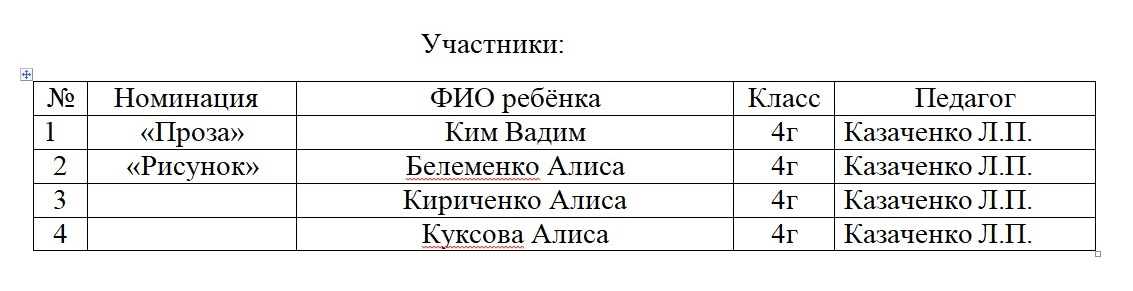 Кроме того, есть ребята, которые получили победные места: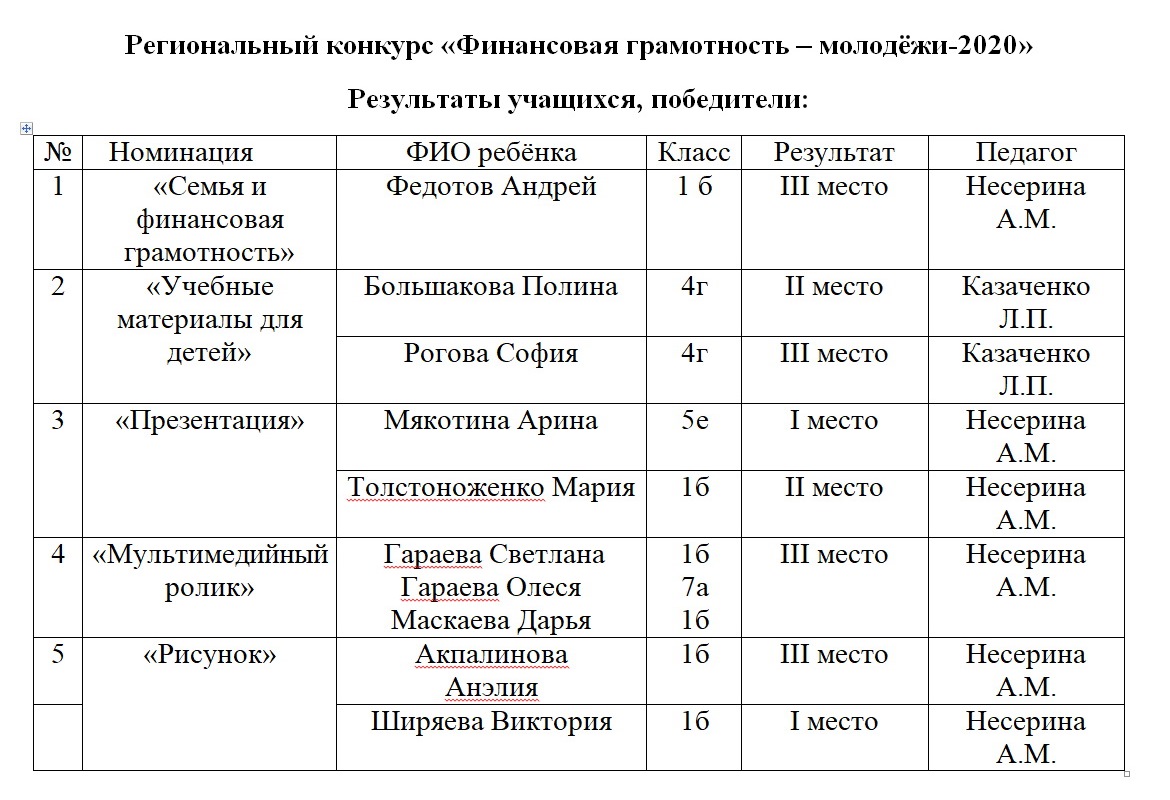 Победителями данного конкурса являются и педагоги начальных классов: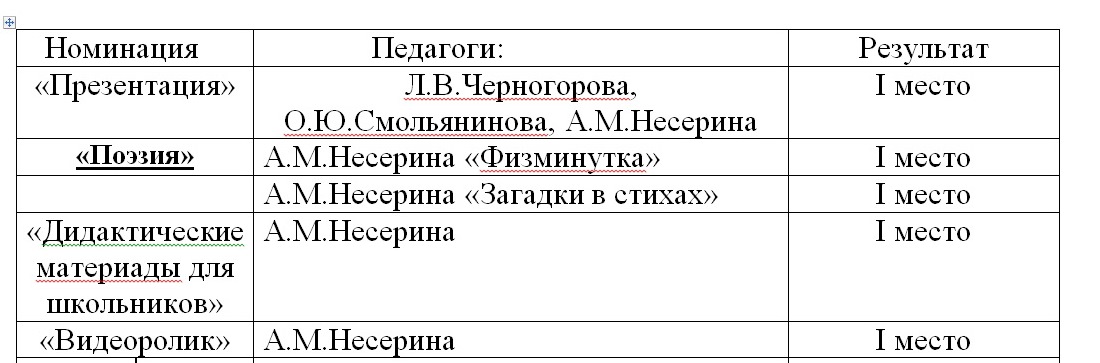 Фотоотчёт:Желаем и вам новых побед!!!